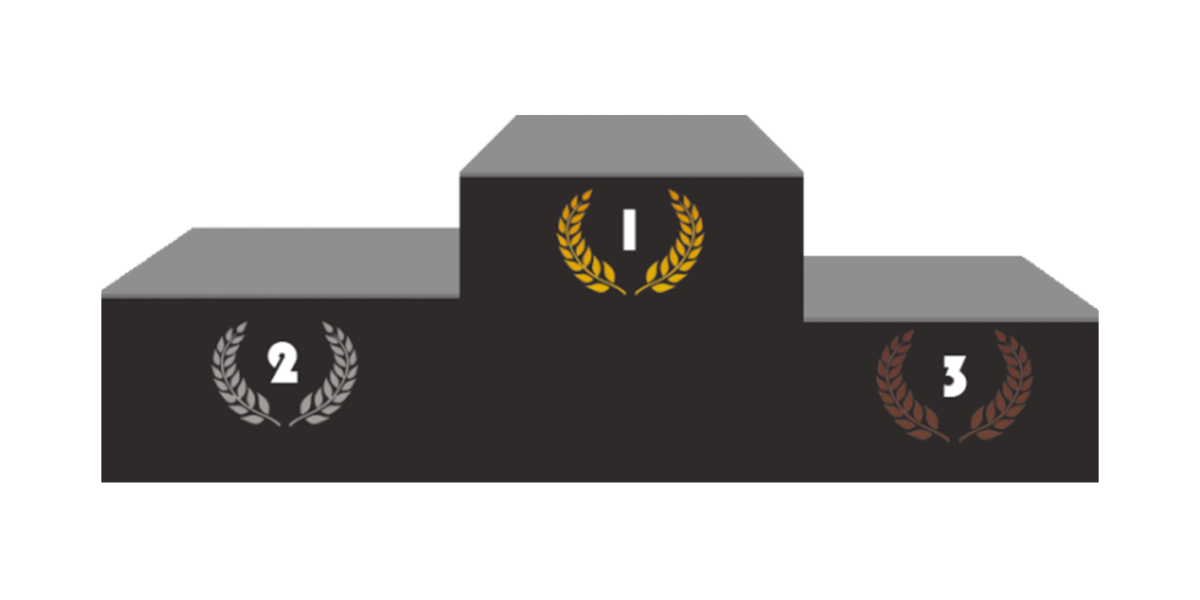 PODIUM PROVISOIRE COUTEAUX PRECISIONsuite à l’Open de Normandie Mars 2018,àl’Open de Bretagne mai 2018, à celui d’Alsace juillet 2018 et au championnat du monde à Rymarov en août 2018